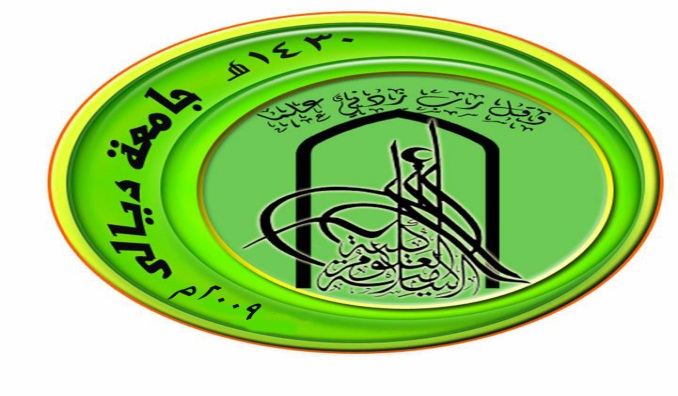 المادة : مكتبة ومنهج بحثالمادة : مكتبة ومنهج بحث   كلية العلوم الاسلامية   كلية العلوم الاسلاميةمدرس المادة:مدرس المادة:مدرس المادة:م.م مثنى حميد شهابقسم الشريعةقسم الشريعة              المـــــــرحلة :                          المـــــــرحلة :             الاولىالشعبـــــــــــة :    ب               الشعبـــــــــــة :    ب               الشعبـــــــــــة :    ب               السعي السنوي للعام الدراسي 2016/2015 السعي السنوي للعام الدراسي 2016/2015 السعي السنوي للعام الدراسي 2016/2015 السعي السنوي للعام الدراسي 2016/2015 السعي السنوي للعام الدراسي 2016/2015 السعي السنوي للعام الدراسي 2016/2015 تالاسمفصل الاولفصل الثانيالسعيالسعيتالاسمفصل الاولفصل الثانيرقماكتابةَ1اماني نبيل جمال محمد91221واحد وعشرون2اية جاسم حسين جاسم151025خمس وعشرون3اية موفق حميد رشيد182038ثمان وثلاثون4براء عبدالكريم مراد حسين131730ثلاثون5جيهان علي زيدان خلف192039تسع وثلاثون6خالد وليد خالد عبد171229تسع وعشرون7دعاء علي سويدان عليوي152035خمس وثلاثون8رجاء رحمن عواد سلطان141529تسعة وعشرون9رقية عمار حسين فاضل131023ثلاث وعشرون10رنا جاسم محمدصلاح162036ست وثلاثون11رونق كاظم علي مراد182038ثمان وثلاثون12ريم جلال عبدناموس191433ثلاث وثلاثون13زمن علوان حسين عباس151328ثمان وعشرون14زينة عباس علي رشيد171734اربع وثلاثون15سرور حمدي جاسم حميدي141024اربع وعشرون16سلام عادل اسماعيل خليل151025خمس وعشرون17شروق رافدمحمد حسين161026ست وعشرون18ضياء ثامر صالح اسماعيل121123ثلاث وعشرون19عبدالقهار اسعد عبدالعزيز محمد132033ثلاث وثلاثون20علي عبدالرحمن احمد خلف121022اثنان وعشرون21علي مؤيد عبدالكريم شكر181836ست وثلاثون22غفران مثنى احمد صلاح181937سبع وثلاثون23فاطمة علي سعدي مالك181735خمس وثلاثون24كاظم احمد حسين كاظم101020عشرون25قبس جعفر صادق جبار171128ثمان وعشرون26ماهر حسن سلمان حمدان151631واحد وثلاثون27محمد جاسم فرهود خيون15823ثلاث وعشرون28محمد رشيد حسن محمد121022اثنان وعشرون29محمد صباح كاظم زوين151126ست وعشرون30محمد طالب سلمان ارحيم141529تسع وعشرون31محمود حسين إدريس محمد122032اثنان وثلاثون32مريم رعد محمود كريم181533ثلاث وثلاثون33مريم قحطان هزبر محمد141529تسع وعشرون34ميس كريم علي كاظم161531واحد وثلاثون35نادية هزبر عبدالرحمن 151732اثنان وثلاثون36نبأ كريم حسين علي171936ست وثلاثون37نبيل ثائر محمد سلطان171431واحد وثلاثون38نغم رعد حسين حمد161733ثلاث وثلاثون39نور اسد رزوقي محمد171229تسع وعشرون40نور سعد انور عبدالله141731واحد وثلاثون41نور عبدالسلام شوكت احمد151833ثلاث وثلاثون42نور عماد شفيق محمد161329تسع وعشرون43نورة صبحي حسن فليح151934اربع وثلاثون44هند داوود سلمان خلف141731واحد وثلاثون45هيام ضياء يوسف خلف121628ثمان وعشرون46